Data: 5.05.2020 – wtorekEdukacja zintegrowana:Temat: W pracowni mistrza Matejki.Przeczytaj tekst „Kronikarz naszej historii” – P. s. 22-23.Odpowiedz w zeszycie na pytanie 2 s. 23.Zeszyt ćwiczeń: ćw. 1, 2 (Napisz max 3-4 zdania co przedstawia wybrany przez Ciebie obraz.), 3, 4 (bez drugiej kropki) s. 16-17.Przypomnij sobie zasady z „rz”. Ćw. 5 s. 17P.O. ćw. 3,4 s. 5Przypomnienie o przymiotniku: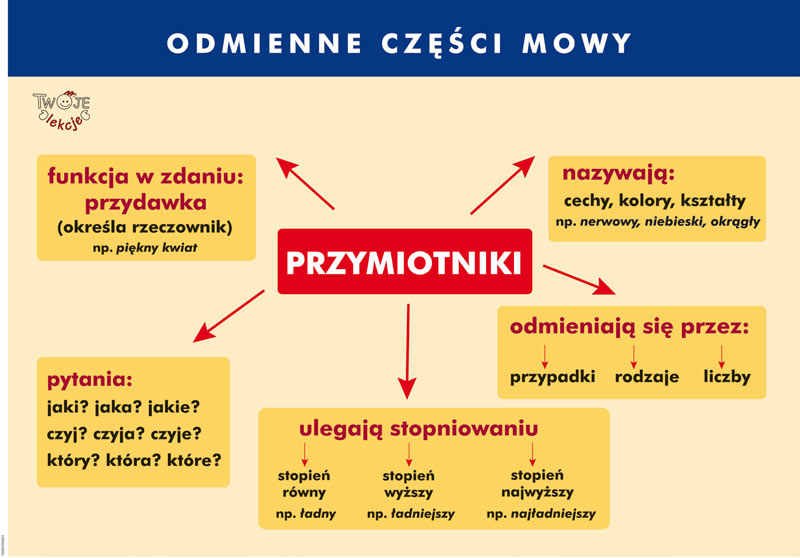 Przepisz do zeszytu i zapamiętaj:Nie z przymiotnikami z reguły piszemy razem, np. niemiły. Wyjątkiem jest ich stopniowanie, a dokładniej - stopień wyższy i najwyższy, np. nie wyższy, nie najwyższy.Ćw. 5 s. 20P.O. ćw. 2 s. 59https://www.eduelo.pl/quiz/457/czesc/1/ - poćwiczEdukacja matematyczna:Temat: Liczę do 10000.P. zad. 1,2 s. 46Zad. 1, 2, 3,4 s. 63P. zad. 5, 3, 4 s. 47